В соответствии с Федеральным законом от 25.12.2008 № 273-ФЗ «О противодействии коррупции», Указом Президента Российской Федерации от 08.07.2013 № 613 «Вопросы противодействия коррупции», администрация Вурнарского района Чувашской Республики постановляет:Утвердить прилагаемый Порядок размещения сведений о доходах, расходах, об имуществе и обязательствах имущественного характера лиц, замещающих должности руководителей муниципальных учреждений, и членов их семей на официальном сайте Вурнарского района и предоставления этих сведений средствам массовой информации для опубликования.Признать утратившими силу постановления администрации Вурнарского района Чувашской Республики от 30.12.2016 № 697 «Об утверждении порядка размещения сведений о доходах, об имуществе и обязательствах имущественного характера лиц, замещающих должности руководителей муниципальных учреждений на официальном сайте Вурнарского района и предоставления этих сведений средствам массовой информации для опубликования», от 26.04.2021 № 245 «О внесении изменений в постановление администрации Вурнарского района Чувашской Республики от 30.12.2016 г. № 697 «Об утверждении порядка размещения сведений о доходах, об имуществе и обязательствах имущественного характера лиц, замещающих должности руководителей муниципальных учреждений на официальном сайте Вурнарского района и предоставления этих сведений средствам массовой информации для опубликования».Глава администрации                                                                                              А.В. ТихоновИсп. А.С. Хисамиева 27505УТВЕРЖДЕНпостановлением администрации Вурнарского района Чувашской Республикиот 16.12.2021 № 746Порядок размещения сведений о доходах, расходах, об имуществе и обязательствах имущественного характера лиц, замещающих должности руководителей муниципальных учреждений, и членов их семей на официальном сайте Вурнарского района и предоставления этих сведений средствам массовой информации для опубликования1. Настоящий порядок размещения сведений о доходах, расходах, об имуществе и обязательствах имущественного характера лиц, замещающих должности руководителей муниципальных учреждений, и членов их семей на официальном сайте Вурнарского района и предоставления этих сведений средствам массовой информации для опубликования устанавливает требования к размещению сведений о доходах, расходах, об имуществе и обязательствах имущественного характера лиц, замещающих должности руководителей муниципальных учреждений, их супругов и несовершеннолетних детей в информационно-телекоммуникационной сети «Интернет» на официальном сайте Вурнарского района и предоставлению этих сведений средствами массовой информации для опубликования в связи с их запросами, если федеральными законами не установлен иной порядок размещения указанных сведений и (или) их предоставления средствам массовой информации для опубликования.2. На официальном сайте Вурнарского района размещаются и средствам массовой информации предоставляются для опубликования следующие сведения о доходах, расходах, об имуществе и обязательствах имущественного характера лиц, замещающих должности руководителей муниципальных учреждений, а также сведения о доходах, расходах, об имуществе и обязательствах имущественного характера их супруг (супругов) и несовершеннолетних детей:а) перечень объектов недвижимого имущества, принадлежащих лицу, замещающему должность руководителя муниципального учреждения, его супруге (супругу) и несовершеннолетним детям на праве собственности или находящихся в их пользовании, с указанием вида, площади и страны расположения каждого из таких объектов;б) перечень транспортных средств с указанием вида и марки принадлежащих на праве собственности лицу, замещающему должность руководителя муниципального учреждения, его супруге (супругу) и несовершеннолетним детям;в) декларированный годовой доход лица, замещающего должность руководителя муниципального учреждения, его супруги (супруга) и несовершеннолетних детей;г) сведения об источниках получения средств, за счет которых совершены сделки (совершена сделка) по приобретению земельного участка, другого объекта недвижимого имущества, транспортного средства, ценных бумаг (долей участия, паев в уставных (складочных) капиталах организаций), цифровых финансовых активов, цифровой валюты, если общая сумма таких сделок (сумма такой сделки) превышает общий доход руководителя муниципального учреждения и его супруги (супруга) за три последних года, предшествующих отчетному периоду.3. В размещаемых на официальном сайте Вурнарского района и предоставляемых средствам массовой информации для опубликования сведениях о доходах, расходах, об имуществе и обязательствах имущественного характера запрещается указывать:а) иные сведения (кроме указанных в пункте 2 настоящего порядка) о доходах лица, замещающего должность руководителя муниципального учреждения, его супруги (супруга) и несовершеннолетних детей, об имуществе, принадлежащем на праве собственности названным лицам, и об их обязательствах имущественного характера;б) персональные данные супруги (супруга), детей и иных членов семьи лица, замещающего должность руководителя муниципального учреждения;в) данные, позволяющие определить место жительства, почтовый адрес, телефон и иные индивидуальные средства коммуникации лица, замещающего должность руководителя муниципального учреждения, его супруги (супруга), детей и иных членов семьи;г) данные, позволяющие определить местонахождение объектов недвижимого имущества, принадлежащих лицу, замещающему должность руководителя муниципального учреждения, его супруге (супругу), детям, иным членам семьи на праве собственности или находящихся в их пользовании;д) информацию, отнесенную к государственной тайне или являющуюся конфиденциальной.4. Сведения о доходах, расходах, об имуществе и обязательствах имущественного характера, указанные в пункте 2 настоящего порядка, за весь период замещения лицом должности руководителя муниципального учреждения, а также сведения о доходах, расходах, об имуществе и обязательствах имущественного характера его супруги (супруга) и несовершеннолетних детей находятся на официальном сайте Вурнарского района, и ежегодно обновляются в течение 14 рабочих дней со дня истечения срока, установленного для их подачи.5. Сведения о доходах, расходах, об имуществе и обязательствах имущественного характера лиц, замещающих должности руководителей муниципальных учреждений, а также сведения о доходах, расходах, об имуществе и обязательствах имущественного характера их супруг (супругов) и несовершеннолетних детей размещаются в информационно-телекоммуникационной сети «Интернет» на официальном сайте Вурнарского района в разделе «Сведения о доходах, расходах, об имуществе и обязательствах имущественного характера».Отдельная гиперссылка на данный раздел размещается на официальных сайтах соответствующих органов местного самоуправления Вурнарского района, осуществляющих функции и полномочия учредителя муниципального учреждения.6. Органы местного самоуправления, осуществляющие функции и полномочия учредителя муниципального учреждения:а) в течение трех рабочих дней со дня поступления запроса от средств массовой информации сообщают о нем лицу, замещающему должность руководителя муниципального учреждения, в отношении которого поступил запрос;б) в течение семи рабочих дней со дня поступления запроса от средств массовой информации обеспечивают предоставление сведений, указанных в пункте 2 настоящего порядка, в том случае, если запрашиваемые сведения отсутствуют на официальном сайте администрации Вурнарского района.7. Муниципальный служащий, обеспечивающий размещение сведений о доходах, расходах, об имуществе и обязательствах имущественного характера на официальном сайте Вурнарского района и их представление средствам массовой информации для опубликования, несет в соответствии с законодательством Российской Федерации ответственность за несоблюдение настоящего порядка, а также за разглашение сведений, отнесенных к государственной тайне или являющихся конфиденциальными.Ч¸ваш РеспубликинВ¸рнар районćн администрацийеЙЫШĂНУ16.12.2021 ҫ. № 746В¸рнар поселокć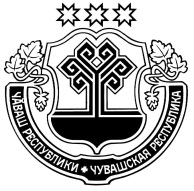 Чувашская РеспубликаАдминистрация Вурнарского районаПОСТАНОВЛЕНИЕ16.12.2021 г. № 746п ВурнарыОб утверждении порядка размещения сведений о доходах, расходах, об имуществе и обязательствах имущественного характера лиц, замещающих должности руководителей муниципальных учреждений, и членов их семей на официальном сайте Вурнарского района и предоставления этих сведений средствам массовой информации для опубликованияОб утверждении порядка размещения сведений о доходах, расходах, об имуществе и обязательствах имущественного характера лиц, замещающих должности руководителей муниципальных учреждений, и членов их семей на официальном сайте Вурнарского района и предоставления этих сведений средствам массовой информации для опубликования